July 8, 2015A-2015-2471438TO ALL PARTIESApplication of the Commonwealth of Pennsylvania, Department of Transportation, for approval to alter the public at-grade crossing by: (1) upgrading the existing crossbucks to 12" LED flashing lights, and (2) installing automatic gates, where Township Road T-451 (Main Street) crosses the single track of the Buffalo and Pittsburgh Railroad, Inc (DOT No. 145 784 G) in Penn Township, Butler County; all in accordance with the Federal Grade Crossing Program; and the allocation of costs incident thereto.To Whom It May Concern:Paragraphs No. 2 and 3, of the Secretarial Letter dated May 20, 2015, directed that a situation plan and detailed circuit plan for the altered crossing involved herein be submitted by Buffalo and Pittsburgh Railroad, Inc. for approval prior to construction.The situation plan and detailed circuit plan was submitted by Buffalo and Pittsburgh Railroad, Inc. and was received June 4, 2015. The railroad avers that a copy of the situation plan and circuit plan was served on all the parties of record.  The plan is identified as “BUFFALO & PITTSBURGH RAILROAD CROSSING WARNING DEVICES E. MAIN STREET – DOT #145 784G RENFREW, BUTLER COUNTY, PA,” and consists of six (6) sheets.   No objections to the plans have been received.		The Commission issues this Secretarial Letter in accordance with Section 2702 of the Public Utility Code and approves the situation plan and detailed circuit plan for the Main Street crossing (DOT 145 784 G) submitted by Buffalo and Pittsburgh Railroad, Inc.  If you are dissatisfied with the resolution of this matter, you may, as set forth in 52 Pa. Code §5.44, file a petition with the Commission within twenty (20) days of the date of this letter.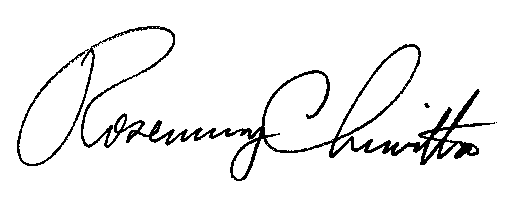 						Very truly yours,						Rosemary Chiavetta						Secretary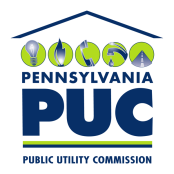 COMMONWEALTH OF PENNSYLVANIAPENNSYLVANIA PUBLIC UTILITY COMMISSIONP.O. BOX 3265, HARRISBURG, PA 17105-3265IN REPLY PLEASE REFER TO OUR FILE